Village of LeeINCORPORATED NOV. 4, 1874COUNTIES OF DEKALB AND LEEP.O. BOX 65LEE, ILLINOIS 60530The Village of Lee is currently taking bids for mowing and landscaping maintenance for 2024.  Below are detailed locations of the properties in the Village of Lee: Lee School PropertyOld Fire StationWell HouseSouth Trolls StigenVillage owned lot on Viking Vie.   We are taking bids for the following services: Winter, Spring, Summer, Fall Cleanup (per hour)Mowing and trimming (per cut-per location)Mulch (per yard)If you are interested in bidding, please submit your quote on or before the 7pm, Wednesday, March 13th, 2024 Deadline.  You may send your bid via US mail to:Village of LeeP. O. Box 65Lee, Illinois 60530Or you may hand deliver your bid in person before the deadline which is no later than 7pm, prior to the Village of Lee Board of Trustees meeting on Wednesday March 13th, 2024.Any questions please email:  VillageofLeeClerk@gmail.com.  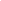 